22.06.2020- poniedziałek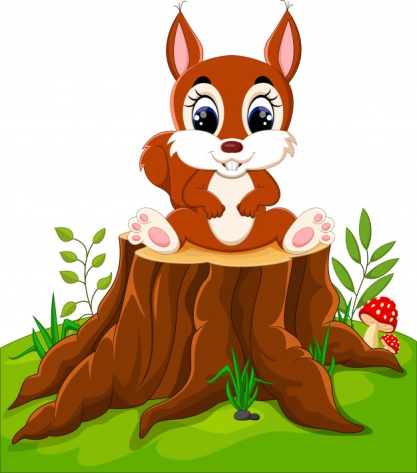 DZIEŃ DOBRY WIEWIÓRECZKI!Dzisiejszy temat: W górach. Proponuje zestaw ćwiczeń porannych i gimnastycznych:„Kaczki na wodzie”- ćwiczenia tułowia. Dzieci wykonują przysiady, podnoszą wyimaginowany kamień i naśladują puszczanie „Kaczki” na wodzie- rzuty prawą                i lewa ręką.„Zanurzamy się”- zabawa skoczna. Dziecko wykonuje kilka sprężystych podskoków obunóż  w  miejscu i przysiad podparty.„Zamki  z  piasku”  –  dziecko buduje  zamki  z  klocków, gąbki                         i  różnych  pomocy  gimnastycznych.  „Rajd  rowerowy”  –  dziecko  siedzi  w  kręgu.  Kładzie  się  na  plecach  i naśladuje  jazdę  rowerem  do  słów rymowanki: Jedzie rowerek na spacerek, jaki z  tyłu ma numerekNastępnie wjeżdża pod górkę – zwalnia, zjeżdżają z górki – przyśpiesza, jadą po prostej – bardzo szybko.„Góry to...” – zabawa w  skojarzenia.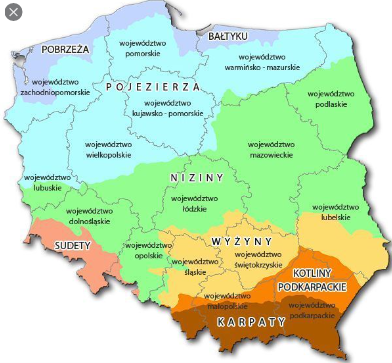 Pokazujemy dziecku mapę PolskiDziecko mówi z czym kojarzą mu się góry.Pytania dla dziecka:Czy byłaś/eś w górach? Jak się nazywają góry w Polsce? Jak wyglądają góry? Czym się od siebie różnią? Co można robić w górach? Jakie zwierzęta i rośliny można spotkać w górach? Jak powinniśmy się zachowywać na szlaku turystycznym?Pomagamy dziecku zlokalizować na mapie Karpaty, Sudety, Góry Świętokrzyskie- prezentujemy pejzaż górski.„W góry”-  słuchanie piosenki o tematyce gór.odsyłam do linku:https://www.youtube.com/watch?v=yUgabymOAKM„Góry, nasze góry” – słuchanie wiersza, wytłumaczenie pojęć: hale, baca.Góry, nasze góry Janina Porazińska Góry, nasze góry. Hale, nasze hale.Kto was zna tak dobrze, jako my, górale.Góry, nasze góry. Wy, wysokie szczyty.Kto was przewędrował? Góral rodowity.Po  lekturze  wiersza  zadajemy  dziecku  pytania:Kto  to  jest  góral?Gdzie  według  wiersza  góral  wypasa owce?Co to są hale?Jak nazywa się góral, który zajmuje się wypasem owiec na halach? Prezentujemy dziecku poniższe wyrazy  po czym dziecko układa je                   z Alfabetu oraz przelicza litery każdego wyrazu. Następnie dopasowuje obrazek do napisu.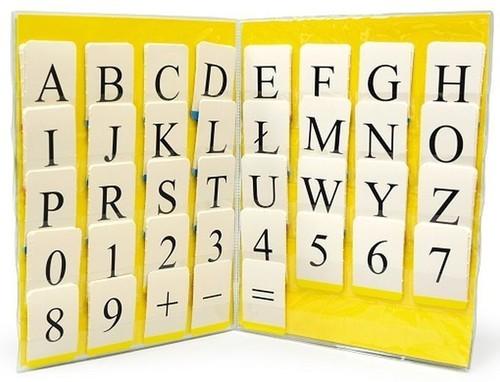 halebacaowce Tatry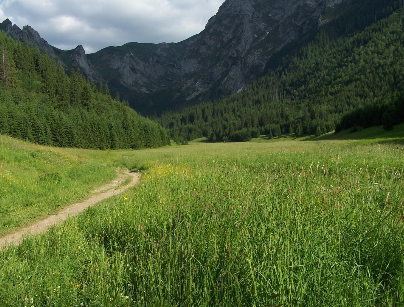 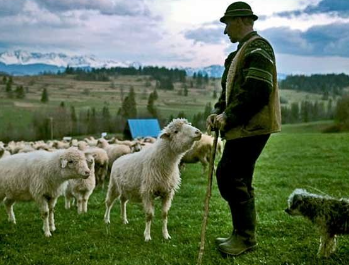 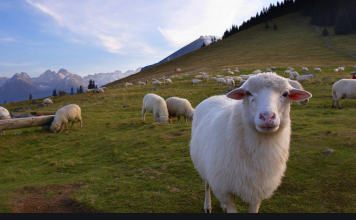 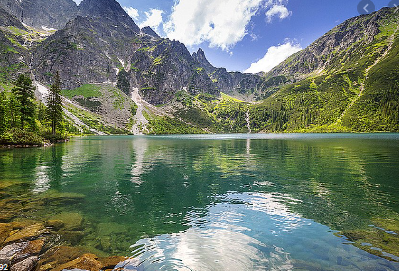 „W górach” – zapoznanie dziecka z nazwą najwyższych polskich gór                i ich szczytami. Pokazujemy  dziecku na mapie Polski pasmo Tatr. Prezentujemy napis Tatry, który dziecko odczytuje. Następnie   wspólnie  z  dzieckiem  omawiamy  góralskie  tradycje:  stroje  ludowe,  gwarę               i  potrawy.  Góralskie tradycje: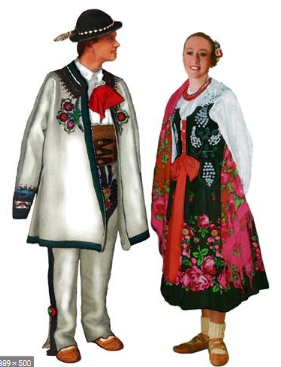 STRÓJ LUDOWYGwara góralska- piosenka góralskaodsyłam do linku:https://www.youtube.com/watch?v=ltRxD5c-AKI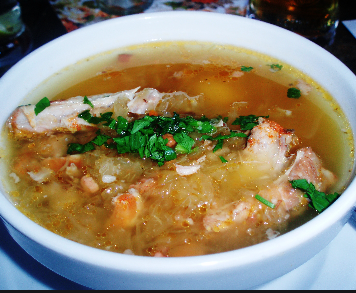 POTRAWA GÓRALSKA- KWAŚNICA„Górski pejzaż”- praca plastycznaPotrzebne materiały: arkusz szarego papieru, farby i pędzel. Dziecko maluje górski pejzaż.Bezpieczeństwo w górach- omówienie zasad:Odsyłam do linku:https://www.youtube.com/watch?v=wS4SRvkvLioZachęcam do wykonania karty pracy 4 str. 43 a.Dodatkowa karta pracy:Wakacyjne dodawanieWpisz w kwadracik wynik.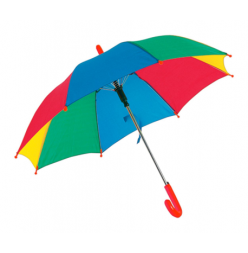 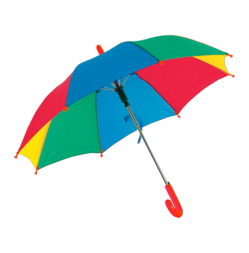 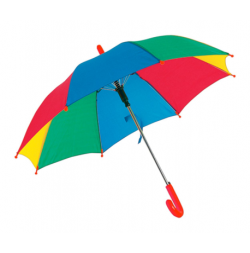  				+				=   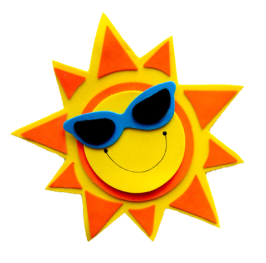 						+ 						=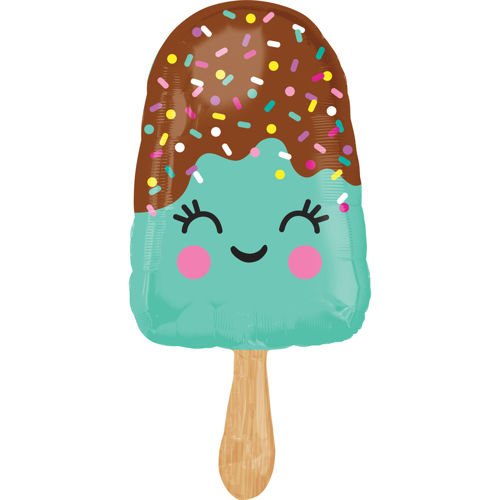 							+				= 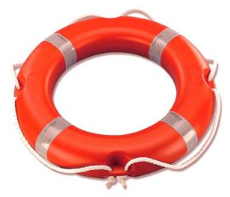 					+ 							=